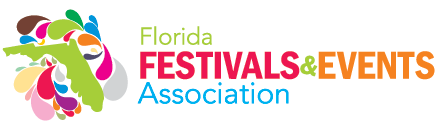 Contact:   Suzanne Neve	    Suzanne@ffea.com	    407.203.1334Winterfests, Inc. producers of the Seminole Hard Rock Winterfest Boat Paradewinner of Six Florida Festivals & Events SUNsational AwardsFLORIDA FESTIVALS & EVENTS ASSOCIATION RECOGNIZESSTATE’S BEST EVENTS WITH 2023 SUNSATIONAL AWARDSORLANDO, Fla. (August 23, 2022) – The Florida Festivals & Events Association (FFEA) recently announced the winners of its annual SUNsational Awards during its 29th annual convention and tradeshow. The Program recognizes members' innovation, individuality, and creative collaboration. Nominations were accepted in ten categories: Printed Materials, Outdoor Advertisement, PR / Media Campaign, Photo, Promotional Item, T-shirt, Broadcast Media, and Multimedia Marketing and Events/Programming. Each category included three budget levels. Over 200 events submitted their materials for consideration. Winterfest, Inc. producers of the Seminole Hard Rock Winterfest Boat Parade were winners in Six (6) categories. Seminole Hard Rock Winterfest Boat Parade 1st Place- Television Program Ad or PSA - produced by WSVN Channel 72nd Place- Promotional Item – Holiday Ornament designed by Pat Anderson2nd Place- T-Shirt – designed by Dennis Friel - Connected by Water 3rd Place- Event Recap / Annual Report – produced by Winterfest, Inc. staff with analytics from their media partners.Seminole Hard Rock Winterfest Black Tie Ball 1st Place- Radio Program, Ad, or PSA – created by iHeart Radio3rd Place- Promotional / Recap Video - television show vignette produced by WSVN Channel 7 Lisa Scott-Founds, President & CEO, and Dawn Diehl, Event Director from Winterfest, Inc., were in attendance. Winterfest has been a consistent winner at FFEA for over 20 years. For a complete list of winners, visit www.ffea.com/sunsational-awards.  Nominations were judged by a blue-ribbon panel representing media outlets, printing companies, website designers, photographers, promotional marketing professionals, and social media experts."The SUNsational Awards have recognized and celebrated the talents of our members for more than two decades," said Suzanne Neve, CEO of the FFEA. "We're proud of our members and their events – and excited to recognize them in this way each year. This year was incredibly rewarding as we showcased the innovation and resilience of festival and event organizers throughout the state during this unprecedented time."---About the Florida Festivals & Events Association (FFEA)Celebrating 29 years, FFEA is a not-for-profit association dedicated to supporting and promoting more than 5,500 festivals, events, and fairs in the state of Florida through education, networking and dissemination of information and the cultivation of high standards. For more information about FFEA, visit www.ffea.com. About Winterfest, Inc. Winterfest is a Florida not-for-profit organization based in Broward County that produces a variety of events including the free public event known as the Seminole Hard Rock Winterfest Boat Parade - "The World’s Most Watched Boat Parade." Approximately one million spectators view the Parade on the 12-mile route along with millions more via television and the internet bringing National and International recognition to South Florida.  Winterfest also hosts annual events to enhance the community’s image and provide unique, wholesome family entertainment. For more information on Winterfest, please contact the office at (954) 767-0686 or their website: www.winterfestparade.com.About Seminole Hard Rock Hotel & Casino HollywoodSeminole Hard Rock Hotel & Casino Hollywood is the flagship-integrated resort of Hard Rock International, owned by the Seminole Tribe of Florida. The renowned entertainment, gaming and hospitality destination unveiled a $1.5 billion expansion in 2019, highlighting the debut of the world’s first and only Guitar Hotel. Between three hotel towers, the resort boasts 1,271 luxury guestrooms. Amenities include a 42,000 square-foot Rock Spa® & Salon; an 18-acre recreational water experience; private “Bora Bora” style cabanas; more than 20 food and beverage outlets; an expansive gaming floor with more than 2,700 slots, more than 200 table games and a 45-table poker room; 120,000 square feet of premier meeting and convention space; and a 26,000 square-foot retail promenade. Hard Rock Live, ranked No. 5 worldwide in 2022 gross revenue for both Pollstar Magazine and Billboard in its respective categories, highlights A-list entertainers and performers, sporting events and live broadcast productions in an intimate 7,000-person capacity setting. Seminole Hard Rock Hollywood is located on 87 acres of the Hollywood Seminole Reservation along State Road 7 (U.S. Highway 441). For more information, visit us online at www.seminolehardrockhollywood.com call (800) 937-0010 or follow us: Facebook: SeminoleHardRockHollywood, Twitter: @HardRockHolly, Instagram: @HardRockHolly. 